DEMANDEUR :NOM* : PRENOM* : ADRESSE PERSONNELLE* : TELEPHONE* : MEL : FONCTION EXERCEE* : CATEGORIE* :     A		ou		B		ou		CCOLLECTIVITE* : Documents à joindre à la saisine :Copie du Contrat de travail* OBLIGATOIRE POUR SAISIR LA CCPCopie de la demande d’utilisation du compte personnel de formation* Copie du refus de l’autorité territoriale* OBLIGATOIRE POUR SAISIR LA CCP ----------------Les mentions suivies de * sont essentielles à l’instruction de votre dossier----------------Commentaire :Fait à				   , le Nom Prénom,Signature CONDITIONS D’EXERCICE DES FONCTIONS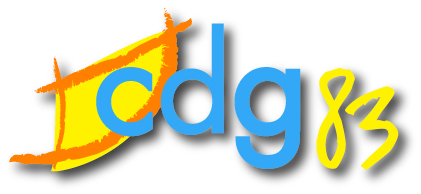 FORMATIONRefus d’utilisation du compte personnel de formationRefus d’utilisation du compte personnel de formationArticle 2-1 de la loi n°84-594 du 12 juillet 1984L'utilisation du compte personnel de formation fait l'objet d'un accord entre le fonctionnaire et son administration. Toute décision de refus opposée à une demande d'utilisation du compte personnel de formation peut être contestée à l'initiative de l'agent devant l'instance paritaire compétente.L'utilisation du compte personnel de formation fait l'objet d'un accord entre le fonctionnaire et son administration. Toute décision de refus opposée à une demande d'utilisation du compte personnel de formation peut être contestée à l'initiative de l'agent devant l'instance paritaire compétente.